Publicado en Madrid el 23/11/2017 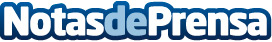 Cinco consejos para comprar en Internet durante el Black FridayEs muy recomendable estar pendiente, ya, desde hoy, de aquellas tiendas en las que uno tenga especial interésDatos de contacto:Actitud de Comunicación SL913022860Nota de prensa publicada en: https://www.notasdeprensa.es/cinco-consejos-para-comprar-en-internet Categorias: Telecomunicaciones Consumo http://www.notasdeprensa.es